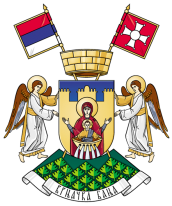 Република СрбијаОПШТИНА ВРЊАЧКА БАЊА   СКУПШТИНА ОПШТИНЕ            Број: 06-3/21         Датум: 25.1.2021.годинеНа основу члана 42. став 1.Статута општине Врњачка Бања (''Службени лист општине Врњачка Бања'', бр.1/21-пречишћен текст) и члана 94. став 2.Пословника Скупштине општине Врњачка Бања (''Службени лист општине Врњачка Бања'', бр.1/21-пречишћен текст),  САЗИВАМ4. седницу Скупштине општине Врњачка БањаСедница ће се одржати дана 29.1.2021.године ( п е т а к ), са почетком у 10 сати у скупштинској сали општине Врњачка Бања.На основу члана 92. став 1.Пословника Скупштине општине Врњачка Бања, у прилогу Вам достављам:		- предлог дневног реда за 3. Седницу Скупштине,	На основу члана 94. став 7. и 8. Пословника Скупштине општине Врњачка Бања, на седницу су позвани:	-     одборници Скупштине општине,Председник општине, Бобан Ђуровић,заменик Председника општине, Иван Џатић,чланови Општинског већа, секретар Скупштине општине,  Саша Радисављевић,начелник Општинске управе, Славиша Пауновић,Општински правобранилац, Славица Станковић, помоћници Председника општине,руководилац Одсека за послове органа општине, Јасмина Трифуновићизвестиоци по појединим тачкама дневног реда,средства јавног информисања	Сходно члану 150. став 4. Пословника Скупштине општине у обавези сте да председника Скупштине обавестите о евентуалној спречености да присуствујете овој седници, на тел.612-620, 069/882-77-65 или нa e-mail:predsednik.so@vrnjackabanja.gov.rsС поштовањем,ПРЕДСЕДНИКСКУПШТИНЕОПШТИНЕ									    Иван Радовић	На основу члана 92.став 1. и 3. Пословника  Скупштине општине Врњачка Бања (''Службени лист општине Врњачка Бања'', бр.1/21-пречишћен текст), за седницу се  предлаже  следећиДНЕВНИ РЕД1. Одлука о ангажовању екстерне ревизије завршног рачуна буџета Општине Врњачка Бања за 2020.годинуИзвестилац: Зоран Дунић, руководилац Одсека за буџет и финансије2. Одлука о изменама и допунама Одлуке о Локалном омбудсману општине Врњачка БањаИзвестилац: Саша Радисављевић, секретар СО3.. Одлука о покретању поступка расељавања станара у објектима Вила „Златибор“, Вила „Банаћанка“, Вила „Авала“ и Вила „Пролеће“Известилац: Славица Станковић, општински правобранилац4. Одлука о измени Одлуке о грађевинском земљишту општине Врњачка БањаИзвестилац: Љиљана Радаковић, зам.начелника Општинке управе5. Одлука о отуђењу грађевинског земљишта из јавне општине непосредном погодбом сувласникуИзвестилац: Љиљана Радаковић, зам.начелника Општинке управе6. Одлука о давању на коришћење непокретности у јавној својини општине Врњачка Бања Министарству одбране Републике СрбијеИзвестилац: Славица Станковић, општински правобранилац7. Одлука о усвајању оперативног плана за одбрану од поплава на територији Општине Врњачка Бања за воде II реда за 2021.годинуИзвестилац: Живорад Јаћимовић, руководилац Одсека за привреду и друштвене делатности8. План општег распореда места за постављање монтажних објеката и опреме на територији општине Врњачка БањаИзвестилац: Бранислав Бежановић, директор Општинске стамбене агенције9. Решење о давању сагласности на Одлуку о давању на коришћење непокретности у јавној својини јавног предузећа за превоз путника и транспорт робе „Нови Аутопревоз“ Врњачка Бања Општини Врњачка БањаИзвестилац: Иван Дуњић, директор ЈП10. Програм пословања ЈП ''Белимарковац'' Врњачка Бања  за 2021. годину  - Програм пословања ''Врући извори'' ДОО за 2021.годинуИзвестиоци: Драгослав Благојевић и Бобан Ђуровић, директори предузећа11. Програм пословања ЈП за газдовање заштитним шумамa Врњачке Бање ''Шуме-Гоч'' за 2021.годину- Ценовник ЈП ''Шуме-Гоч'' за 2021.годинуИзвестилац: Ивица Лазаревић, директор ЈП12. Програм пословања ЈКП „Бањско зеленило и чистоћа“ за 2021.годину- Ценовник ЈКП „Бањско зеленило и чистоћа“ за 2021.годинуИзвестилац: Момчило Крстић, ВД директора ЈКП13. Програм пословања   Јавног предузећа ''Нови Аутопревоз'' за 2021.годинуИзвестилац: Иван Дуњић, директор ЈП14. Програм пословања Општинске стамбене агенције за 2021.годину-Програм одржавања, заштите, развоја и управљања општинским и некатегорисаним путевима и улицама и изградњи и реконструкцији јавне расвете на подручју општине Врњачка Бања за 2021.годинуИзвестилац: Бранислав Бежановић, директор Општинске стамбене агенције15. Програм  пословања Предшколске установе  ''Радост'' Врњачка Бања за 2021.годину-Ценовник услуга ПУ „Радост“Известилац: Драгана Хаџи Ристић, директорка установе16. Програм рада и финансијски план  Центра за социјални  рад за 2021.годинуИзвестилац: Сандра Миодраговић, директорка центра17. Програм  рада Установе Спортски центар Врњачка Бања за 2021.годинуИзвестилац: Душан Радовић, директор установе18.План и програм пословања са програмом опште туристичке пропаганде Установе Туристичка организација Врњачка Бања за 2021.годинуИзвестилац: Иван Трифуновић, директор установе19.  План и програм рада  Установе Културни центар Врњачка Бања за 2021.годинуИзвестилац: Саша Миленковић, директор установе20. Програм  рада Народне библиотеке  ''Др Душан Радић'' за 2021.годинуИзвестилац: Дејан Лучић,  ВД директора библиотеке21. Програм Црвеног крста Врњачка Бања за 2021.годинуИзвестилац: Слободан Дишовић, секретар Црвеног крста Врњачка Бања22. Избор и именовања23. Одборничка питања и одговориПРЕДСЕДНИКСКУПШТИНЕОПШТИНЕ									Иван Радовић								_____________________________